Taxe pentru utilizarea temporară a locurilor publicede desfacere din cadrul piețelor, târgurilor și oboarelordin Municipiul Hunedoara și pentru serviciile prestate de către Serviciul Public Administrația Piețelor Târgurilor și Oboarelor, începând cu anul 2024PIAȚA OBORPIAȚA DUNĂREAPIAȚA OBOR/ PIAȚA DUNĂREAINIȚIATOR,PRIMARDAN BOBOUȚANU  	  AVIZAT SECRETAR GENERAL,                                                                                        MILITON DĂNUȚ LASLĂUROMÂNIAJUDEȚUL HUNEDOARAMUNICIPIUL HUNEDOARACONSILIUL LOCAL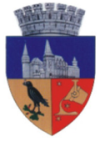 ANEXA NR. 1 LAProiectul de Hotărâre Nr. 604/29.11.2023NR.CRT.MODUL DE ÎNCASARE A LOCULUI PUBLICSUMALEI/UTILIZATOR1.Masa comercializare produse agricole, cu excepția produselor lactate:1.Producători agricoli         16,00 lei/zi1.Agenți economici           18,50 lei/zi1.Abonament producători agricoli lunar lei/lună296,00 lei/lună1.Abonament agenți economici lunar lei/lună342,00 lei/lună2.Masă comercializare lapte și ouă, producători agricoli15,00 lei/zi3.Un compartiment din masă (1/2) pentru comercializare lapte și ouă – producători agricoli9,50 lei/zi4.Masă comercializare brânză:4.Producători agricoli28,50 lei/zi4.Agenți economici34,50 lei/zi4.Abonament lunar producători agricoli570,00 lei /lună4.Abonament lunar agenți economici605,00 lei/lună5.Un compartiment din masă (1/2) pentru comercializare brânză, producători agricoli16,00 lei/zi6.Masă comercializare flori:6.Producători agricoli16,00 lei/zi6.Agenți economici26,50 lei/zi6.Abonament lunar producători agricoli302,00 lei/lună6.Abonament lunar agenți economici422,00 lei/lună7.Modul legume fructe (compus din 4 mese) 7.Agenți economici57,00 lei/zi7. Abonament lunar modul agenți economici1140,00 lei/lunăNR.CRT.MODUL DE ÎNCASARE A LOCULUI PUBLICSUMALEI/UTILIZATORSUMALEI/UTILIZATORSUMALEI/UTILIZATOR8.Masă comercializare produse agricole, cu excepția produselor lactate,Producători agricoliAgenți economiciAbonament lunar producători agricoliAbonament lunar agenți economici15,00 lei/zi17,50 lei/zi274,00 lei/lună320,00 lei/lună15,00 lei/zi17,50 lei/zi274,00 lei/lună320,00 lei/lună15,00 lei/zi17,50 lei/zi274,00 lei/lună320,00 lei/lună9.Masă comercializare lapte și ouă, producători agricoli14,00 lei/zi14,00 lei/zi14,00 lei/zi10.Un compartiment din masă (1/2) pentru comercializare lapte și ouă – producători agricoli9,50 lei/zi9,50 lei/zi9,50 lei/zi11.Masă comercializare brânză:-  Producători agricoliAgenți economiciAbonament lunar producători agricoliAbonament lunar agenți economici23,00 lei/zi27,50 lei/zi485,00 lei/lună525,00 lei/lună12.Un compartiment din masă (1/2) pentru comercializarebrânză, producători agricoli15,00 lei/zi13.Masă comercializare flori:-  Producători agricoliAgenți economiciAbonament lunar producători agricoliAbonament lunar agenți economici15,00 lei/zi24,00 lei/zi274,00 lei/lună393,00 lei/lunăNR.CRT.MODUL DE ÎNCASARE A LOCULUI PUBLICSUMALEI/UTILIZATOR14.Taxă pentru închiriere cântare11,50 lei/zi15.Taxă WC-URI2,50 lei16.Taxă duș 13,00 lei/10minute17.Taxă pentru animale si păsări:Porcine:          Până la 50 kg          Între 50kg si 100 kg          Mai mari de 100 kgOvine si caprine Cabaline si bovineAnimale mici si păsăriPui de 3 zile, porumbei, păsări decorative10,50 lei/bucata17,50 lei/bucata25,50 lei/bucata9,50 lei/bucata25,50 lei/bucata6,00 lei/bucata3,50 lei/bucata18.Taxă închiriere halat pentru sector brânzeturi6,00 lei/ zi19.Taxă țarcuri pentru comercializare pepene roșu, pepene galben, varză31,00 lei/ziAbonament lunar țarcuri pentru comercializare pepene roșu, pepene galben, varză723,00 lei/luna20.Taxă  vânzare :                - pomi fructiferi, copaci ornamentali, molid                - brad argintiu3,50 lei/buc pe durata vânzării5,00 lei/buc pe durata vânzării 21.Taxă  cereale – în saci sau lăzi aflate în mijlocul de transport sau pe paviment16,00 lei/până la 10 buc.iar  pentru ce depășește 10 buc. câte 3,50 lei/ bucată22.Taxă boxă sacrificare ovine – pentru perioada Sărbătorilor Pascale570,00 lei/7zile23.Taxă boxă depozitare produse agroalimentare           262,00 lei/lună24.Taxă pentru lăzi/saci/lădițe/cutii cu marfă adusă spre vânzare în afară de cele pe mese și în mese:dimensiune până la 1m/1mdimensiune mai mare de 1m/1m3,50 lei/ bucată6,00 lei/bucată25.Taxă pentru ocuparea spațiului pieței în locuri special amenajate de către mașini încărcate cu marfă ce urmează a fi comercializată cu excepția zilei sosirii:autoturisme/autoutilitare/remorci cu capacitate până la 1.5 toneautoutilitare/remorci cu capacitate intre 1.5 tone -3,5toneautoutilitare /remorci cu capacitate peste 3,5tone14,00 lei/zi20,50 lei/zi46,00 lei/zi26.Taxă eliberare adeverință20,00 lei27.Taxă pentru ocupare terenul pieței cu diverse ocazii:(târguri de mărfuri , expunere mărfuri, obiecte de ocazie si altele) 19,00 lei/mp/zi28Taxa caiet de sarcini70 lei29Taxa participare licitație200 lei30Taxă teren amplasament automat cafea sau alte produse de automat275,00 lei/lună/automat